Publicado en Fuenlabrada el 04/09/2019 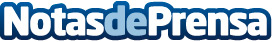 El Bronx Sport Equipment se expande, nueva tiendaLa compañía de material deportivo abre nueva tienda en Fuenlabrada - MadridDatos de contacto:LE BRONX SPORT EQUIPMENT www.boxbronx.com917311806Nota de prensa publicada en: https://www.notasdeprensa.es/el-bronx-sport-equipment-se-expande-nueva_1 Categorias: Moda Madrid Otros deportes Consumo http://www.notasdeprensa.es